   AGJENCIA E SIGURIMIT TË CILËSISË NË ARSIMIN E LARTË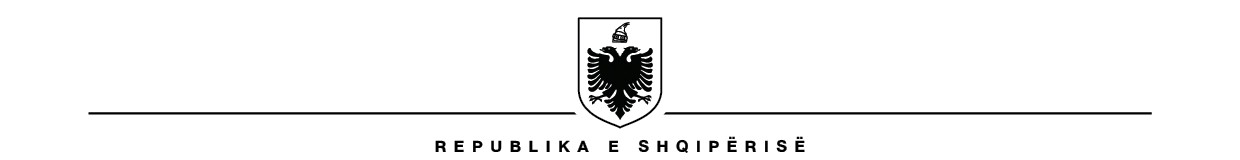 Nr. _______ Prot.                                                                  Tiranë, më ____. ____ .2023           (Lutemi referojuni në rast përgjigje)Lënda: Lista konkrete me afatet e ruajtjes së dokumentave të Agjencisë së Sigurimit të Cilësisë në Arsimin e Lartë.TiranëBazuar në pikën 1, të nenit 7, të ligjit nr.9154, datë 06.11.203 “Për arkivat” si dhe në nenin 6 të Rregullores “Normave tekniko-profesionale dhe metodologjike të shërbimit arkivor në Republikën e Shqipërisë”, Komisioni i Ekspertizës i Agjencisë së Sigurimit të Cilësisë në Arsimin e Lartë e datës 31.12.2021 shqytoi dhe miratoi listën konkrete të dokumentave me afatet e ruajtjes së tyre.                                                                                                                      Miratohet:Komisioni i ekspertizesXhiliola BixhekuPranvera DingoAleksandra XhamoPranvera DishaAnilda BeqirajNr.Artikulli përshkrues (emërtesa)Afati i ruajtjesI.Drejtori                              (emërtesa e llojit të dokumenteve sipas strukturës organizative të institucionit, psh: Dokumente për menaxhimin e burimeve njerëzore)(tipet e dokumenteve ne Rendësi Historike Kombëtare RHK)1Dokumente për organizimin , funksionimin , kompetencat dhe veprimtarinë e AAPAAL dhe Sektorëve përbërës të saj.RHKA.Urdhër, vendim , vërtetim, kontratë individuale, informacione,jeteshkrime                                                       RHK2Dokumente për emërim dhe shkarkim punonjësishRHKAUrdhër, vendim , rregullore , raport vjetor ,plan, instruksione, informacione e relacione përmbledhëse.                                                        RHK3Dokumente për aderimin e institucionit në organizata ndërkombëtare.                        RHKA.Marrëveshje , urdhër, vendim.                   RHKII. Sektori i Promocionit dhe Vlerësimit të Cilësisë.1Dokumente të praktikave për akreditimin institucional , të njësive kryesore apo / dhe programeve.RHK2Dokumente të praktikave për përiorganizimin institucional, të njësive kryesore apo /dhe programeveRHK3Dokumente të praktikave për licensimin institucional, të njësive  kryesore apo dhe  programeveRHK4Dokumente të tjera që lidhen me praktikat e vlerësimit të jashtëm për akreditim, riorganizim dhe/apo licensim.RHKA.Ankesë, korrespondencë e rëndësishme , vërejtje, njoftim i rëndësishëm, raport, informacion.RHKIII   Sektori i Statistikave dhe Analizave.1Dokumente për organizimin e konferencave, aktiviteteve,simpoziume, konsultave, seminare si dhe pjesëmarrje në ato kombëtare e ndërkombëtare.RHKA.Urdhër, vendim, raport, regjistrime të figurës dhe  zërit, programe aktivitetesh të organizuara.RHK2Dokumente për studime mbi Institucionet e Arsimit të Lartë.RHKAAnalizë, raport,informacion, statistika, grafikë.RHK3Dokumente për studime mbi kualifikim dhe specializim pasuniversitar.RHKAVendime, studime, raporte, evidenca e relacione përmbledhëse.RHK4Dokumente të tjeraRHKAKërkesë, vërtetim, informacion.RHKIV. Sektori i Finances dhe Shërbimeve  MbeshteteseRHK1Dokumente për zbatimin e buxhetit, planit të  investimeve. RHKA.Raport përmbledhës ,pasqyrë përmbledhëse, Informacion i rëndësishëm.RHK2Dokumente për shërbime nga të tretë.RHKA.Kontratë, marrëveshje. RHK3Dokumente që lidhen me angazhimin e ekspertëve të jashtëm në procese të ndryshme që lidhen me  veprimtarinë e institucionit.RHKA.Urdhër angazhimi.RHK4Dokumente të tjera. RHKAInformacion i rëndësishëm, korrespondencë e rëndësishme.RHKV.Bordi i Akreditimit 1Dokumente, shqyrtuar e miratuar në mbledhjen e KA.RHKA.Vendime, propozime, rekomandime, rregullore, statuor, udhëzime, regjistrime të figurës dhe zërit.RHK2Dokumente të tjera. RHKA.Korrespondencë e rëndësishme, njoftime të rëndësishme, raporte.RHK(tipet e dokumenteve me vlerë ruajtje të përkohshme)Korrespondencë e thjeshtë, informacione e relacione periodike që përfshihen në përmbledhëse, procesverbale, njoftime të thjeshta.5-10 vjetNjoftime të thjeshta, kërkesa,procesverbale, korrespondencë e thjeshtë.5-10 vjetRaport, kërkesë, korrespondencë e thjeshtë, dokumente të tjera.5-10 vjetII.Sektori i Promocionit dhe Vlerësimit të Cilësisë.5-10 vjet1Korrespondencë në kuadër të vlerësimit për akreditimin;Raport vlerësimi i jashtëm/brendshëm, plan mësimor, programe lëndore, draft raport, materiale plotësuese/shtojca, tabela të ndryshme,axhenda, njoftim, dokumente të tjera.5-10 vjet2Korrespondencë në kuadër të vlerësimit për organizim;raport vlerësimi i jashtëm,plane mësimorë,programe lëndorë, materiale plotësuese/shtojca, tabela të ndryshme, dokumente të tjera.5-10 vjet4Materiale plotësuese/shtojca, njoftime të thjeshta,dokumente të tjera.5-10 vjetIII.Sektori i Statistikave dhe Analizave.1B.Korrespondencë e thjeshtë, kërkesë, agjendë, fjalim, propozime, procesverbale,programe aktivitetesh pjesëmarrëse, dokumente të tjera.5-10 vjet2B.Tabela, materiale plotësuese,korrespondencë e tjeshtë.5-10 vjet3B. Evidenca e relacione periodike,korrespondencë e thjeshtë.5-10 vjet4B.Korrespondencë e thjeshtë, dokumente të tjera.5-10 vjetIV. Sektori i Finances dhe Shërbimeve Mbeshtetese5-10 vjet1B.Raporte periodike, korrespondencë e thjeshtë, kërkesë, njoftim.5-10 vjet2B.Njoftim, kërkesë, faturë, dokumente të tjera.5-10 vjet3B. Këkesë, njoftim, kontratë me ekspertë të vlerësimit të jashtëm, deklaratë, dokumente të tjera.5-10 vjet4B. Urdhër i brendshëm, vendim,vërtetim,autorizim,korrespondencë e thjeshtë,inventarë, dokumente të tjera.5-10 vjet      V. Bordi i Akreditimit.5-10 vjet1B. Rregullore,vendime e statute të pamiratuara, procesverbale,agjendë.5-10 vjet2B. Korrespondencë e tjeshtë, njoftime të tjera.5-10 vjet